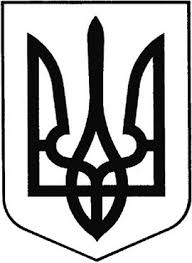 ГРЕБІНКІВСЬКА СЕЛИЩНА РАДАБілоцерківського району Київської областіVIII скликанняРІШЕННЯ від 17 січня 2024 року                       смт Гребінки                  № -VIIIПро затвердження порядку денного пленарного засідання позачергової тридцять першої сесії Гребінківської селищної ради VIII скликання Відповідно до ст. 26 Закону України «Про місцеве самоврядування в Україні», Гребінківська селищна рада VIII скликанняВ И Р І Ш И Л А :Затвердити порядок денний пленарного засідання тридцять першої позачергової сесії Гребінківської селищної ради VIII скликання (Додаток).Селищний голова 					Роман ЗАСУХАДодаток до рішення Гребінківської селищної ради від   2024 року №  -VIIIПОРЯДОК ДЕННИЙпленарного засідання позачергової тридцять першої сесії Гребінківської селищної ради VIII скликання1. Про затвердження порядку денного пленарного засідання позачергової тридцять першої сесії Гребінківської селищної ради VIII скликання Доповідає: ЗАСУХА Роман Валерійович – селищний голова Гребінківської селищної ради.2.Про затвердження звіту про виконання бюджету Гребінківської селищної територіальної громади за 2023 рік3.Про внесення змін до Рішення Гребінківської селищної ради від 27 вересня 2023 року № 669-27-VIII «Про затвердження Програми підтримки військових частин Збройних сил України на 2023-2024 роки»4.Про передачу міжбюджетних трансфертів з бюджету Гребінківської селищної територіальної громади до державного бюджету5.Про передачу міжбюджетних трансфертів з бюджету Гребінківської селищної територіальної громади до державного бюджету6.Про внесення змін до рішення Гребінківської селищної ради від 22.12.2023 р. №733-30- VIII «Про бюджет Гребінківської селищної територіальної громади на 2024 рік» (код 1054000000)Доповідає: ШВИДКА Валентина Дмитрівна – начальник Відділу фінансів Гребінківської селищної ради7.Різне.Селищний голова						Роман ЗАСУХА